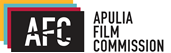 IL CINEMA NEI TITOLI DI CODACOMUNI CHE HANNO ADERITO AL PROGETTONoci, “IIS da Vinci Agherbino” 31 marzo - proiezione “Come a Micono”, ospite Alessandro Porzio (regista).  Caprarica di Lecce “Scuola media “A. Verri” 7 aprile - proiezione “Non c’è campo”, ospite Federico Moccia (regista);Lecce “ITEAS Olivetti” 10 aprile -  proiezione “Lingua madre”, ospite Giuseppe O. Schimera (regista);Novoli “Istituto comprensivo di Novoli” 12 aprile – proiezione “Non c’è campo”, ospite Federico Moccia (regista);Taviano “Istituto comprensivo di Taviano” 13 aprile – proiezione “Non c’è campo”, ospite Federico Moccia (regista); Cisternino “Liceo polivalente Don Quirino Punzi” 13 aprile – proiezione “Klod”, ospite Francesco De Matteis (editor);Troia “Istituto comprensivo Virgilio – Salandra” 14 aprile – proiezione “Non c’è campo”, ospite Federico Moccia (regista); Matino “Scuola media Dante Alighieri” 15 aprile – proiezione “Non c’è campo”, ospite Federico Moccia (regista); Conversano “Istituto D. Modugno” 15 aprile – proiezione “Klod”, ospite Angelo Stramaglia (Direttore della Fotografia); Comune di Castrignano dei greci, Melpignano e Corigliano “Istituto comprensivo Melpignano, Corigliano, Castrigliano” – proiezione “Non c’è campo”, ospite Federico Moccia (regista);Mesagne “IISS Epifanio Ferdinando” 17 aprile – proiezione “Klod”, ospite Angelo Stramaglia (Direttore della fotografia); Mola di Bari “IISS Da Vinci Maiorana” 17 aprile – proiezione “Klod”, ospite Giuseppe Marco Albano (regista);Brindisi “Liceo Artistico Edgardo Simone” 19 aprile – proiezione “Klod”, ospite Giuseppe Marco Albano (regista); Villa Castelli “Istituto comprensivo Dante Alighieri” 19-20 aprile – proiezione “Non c’è campo”, ospite Federico Moccia (regista);Polignano “IPSSEOA Alberghiero Domenico Modugno” 28 aprile – proiezione “Come a Micono”, ospite Alessandro Porzio (regista); Nardò “Istituto Ezio Vanoni” 3 maggio “Come a Micono”, ospite Dario Di Mella (Direttore della fotografia);Conversano “Liceo San Benedetto” 4 maggio proiezione “Come a Micono”, ospite Dario Di Mella (Direttore della fotografia).COMUNI CHE HANNO ADERITO MA CON DATE DA DEFINIREBariCampi SalentinaCastellana GrotteGallipoliMonopoliMonte Sant’AngeloOtrantoSan SeveroVieste